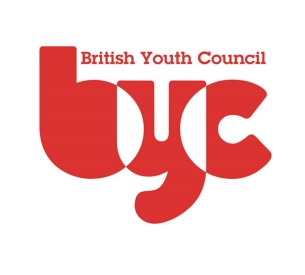 List of members of the British Youth Council as of April 2018If you have any questions about our membership please contact membership@byc.org.uk1Aberdeenshire Youth Council2Adur & Worthing Councils3AIESEC UK4Ambitious about Autism5Army Welfare Service (Germany)6Barnsley Youth Council and UKYP7Bath and North East Somerset8Bedford Borough Council9Birmingham Youth Services10Blaby District Youth Council11Blackburn with Darwen Youth Council and UKYP12Blackpool UKYP (UR Potential)13Bolton UKYP14Boys' Brigade15Bracknell Forest Youth Council and UKYP16Brighton and Hove Youth Council17Bristol City Youth Council and UKYP18British Deaf Association (Youth Section)19Bromley Youth Council20Bury Youth Council and UKYP21Caerphilly Youth Forum22Calderdale Youth Forum23Cardiff Youth Council24Carmarthenshire Youth Council25Castle Bromwich Youth Parish Council26Central Bedfordshire UKYP27Centrepoint Parliament28Cheshire East Young Mayor and UKYP29Cheshire West and Chester30Church of England Youth Council (CEYC)31Clayton Parish Council32Coity Higher Community Council33Congleton Town Council Youth Committee34Cornwall UK Youth Parliament35Council for Young People (North East Lincolnshire)36Cumbria County Council37Darlington Youth Partnership38Derbyshire Youth Council & UKYP39Devon UKYP40Diana Award41Doncaster Youth Council42Dorset Youth Council and UKYP43Dudley Youth Council44East Sussex Council45Epping Forest Youth Council46Erasmus Student Network UK47Essex Youth Council and UKYP48Fenland Community Youth Council49Garstang Youth Council50Girlguiding51Glasgow Youth Council52Gloucestershire UKYP53Gravesham Youth Council 54Halton Youth Council and UKYP55Hammersmith and Fulham Council56Hampshire County Council (HCC)57Haringey Youth Council58Harlow Youth Council59Harrow Youth Parliament60Hartlepool Youth Council and UKYP61Hastings Youth Council62Hillingdon Youth Council (HYC) & UKYP63Hounslow Youth Service64Iceni Partnership and Swaffham Town Council65Inverclyde Youth Council66Isle of Wight Youth Council and UKYP67Isles of Scilly UKYP68Kent Youth County Council (KYCC)69Kingston Upon Hull Youth Council70Knowsley Youth Mutual (Youth Parliament)71Lambeth Youth Council72Lancashire Youth Council and UKYP73Leeds Youth Council74Leicester City Youth Council and UKYP75Leicestershire Youth Council and UKYP76Lewisham Young Mayor & UKYP77LionHeart in the Community78Liverpool School's Parliament79London Borough of Barnet80London Borough of Bexley Youth Council81London Borough of Brent82London Borough of Camden Youth Council and UKYP83London Borough of Ealing Youth Council84London Borough of Enfield Youth Council and UKYP85London Borough of Hackney86London Borough of Havering Youth Council and UKYP87London Borough of Islington Youth Council88London Borough of Kensington & Chelsea Youth Service [Epic CIC]89London Borough of Kingston upon Thames Youth Council and UKYP (Achieving for Children and UKYP)90London Borough of Richmond upon Thames Youth Council and UKYP (Achieving for Children and UKYP)91Manchester City Council92Medway Youth Parliament93Methodist Children & Youth94Middlesbrough UKYP95Military Cadet Training Corps96Milton Keynes Council97Mole Valley Youth Voice98National Federation of Young Farmers Clubs99National Union of Students (NUS)100National Youth Agency101Neath Port Talbot Youth Council102Newcastle upon Tyne Youth Council and UKYP103Newham Youth Council & Young Mayor104Newhaven Young People's Forum (NYPF)105Norfolk UKYP106North Ayrshire Youth Council107North Lanarkshire Youth Council108North Lincolnshire Youth Council, Young Mayor & UKYP109North Tyneside Youth Council, Young Mayor and UKYP110North Yorkshire Youth Council111Northumberland Youth Service (NYS)112Notts County Council113Oldham Council114Oxfordshire Youth Council and UKYP115Pembrokeshire Youth Assembly116Peterborough Youth Council117Plymouth Youth Council and UKYP118Poole119Prospects (On behalf of the City of London)120Quakers121Reading Youth Cabinet122Redbridge Youth Council123Redcar and Cleveland124Rochdale UKYP125Rotherham Youth Council and UKYP126Royal Borough of Greenwich Youth Voice127Salford UKYP128Sandwell Youth Parliament129Scottish Association of Young Farmers Clubs (SAYFC)130Sefton Youth Council and UKYP131Sheffield Futures132Slough Borough Council133Slough Borough Council134Solihull Youth Council & UKYP135Somerset Youth Council and UKYP136South Cambridgeshire Youth Council137South Gloucestershire Youth Board138South Tyneside Youth Parliament139Southend-on-Sea Borough Council140St Helens Youth Council and UKYP141St John Ambulance142Staffordshire Council of Voluntary Youth Services (SCVYS)143Stockport Council144Stockton-on-Tees Youth Council and UKYP145Stoke on Trent Youth Council146Stonewall147Stroud District Youth Council148Suffolk County Council149Sunderland Youth Council and UKYP150Surrey Youth Consortium151Swale Young People CIC152Swindon Youth Council and UKYP153TalkPolitics Ltd154Tameside Youth Council155Telford and Wrekin Youth Council and UKYP156The Anthony Seddon Fund157The City of York Council Youth Council and UKYP158The Market Place (Leeds)159The Scout Association160The Ubele Initiative 161Thurrock Youth Council and UKYP162Together Women Project163Torbay Council164Torfaen Young Peoples Forum165Tower Hamlets Youth Council166Trafford Youth Cabinet167UK Youth Voice168Vale of Glamorgan Youth Forum169Wakefield UKYP170Walsall Youth Council and UKYP171Warrington Youth Council and UKYP172Warwickshire Youth Council and UKYP173Welwyn Hatfield Youth Council (WHYC)174West Sussex Youth Cabinet175Westminster City Council176Westminster Society for People with Learning Disabilities177Wigan Council, People Directorate: Children, Adults and Families178Wiltshire Assembly of Youth179Wirral Youth Service / Forums180Wolverhampton City Youth Council (WYF)181YMCA England